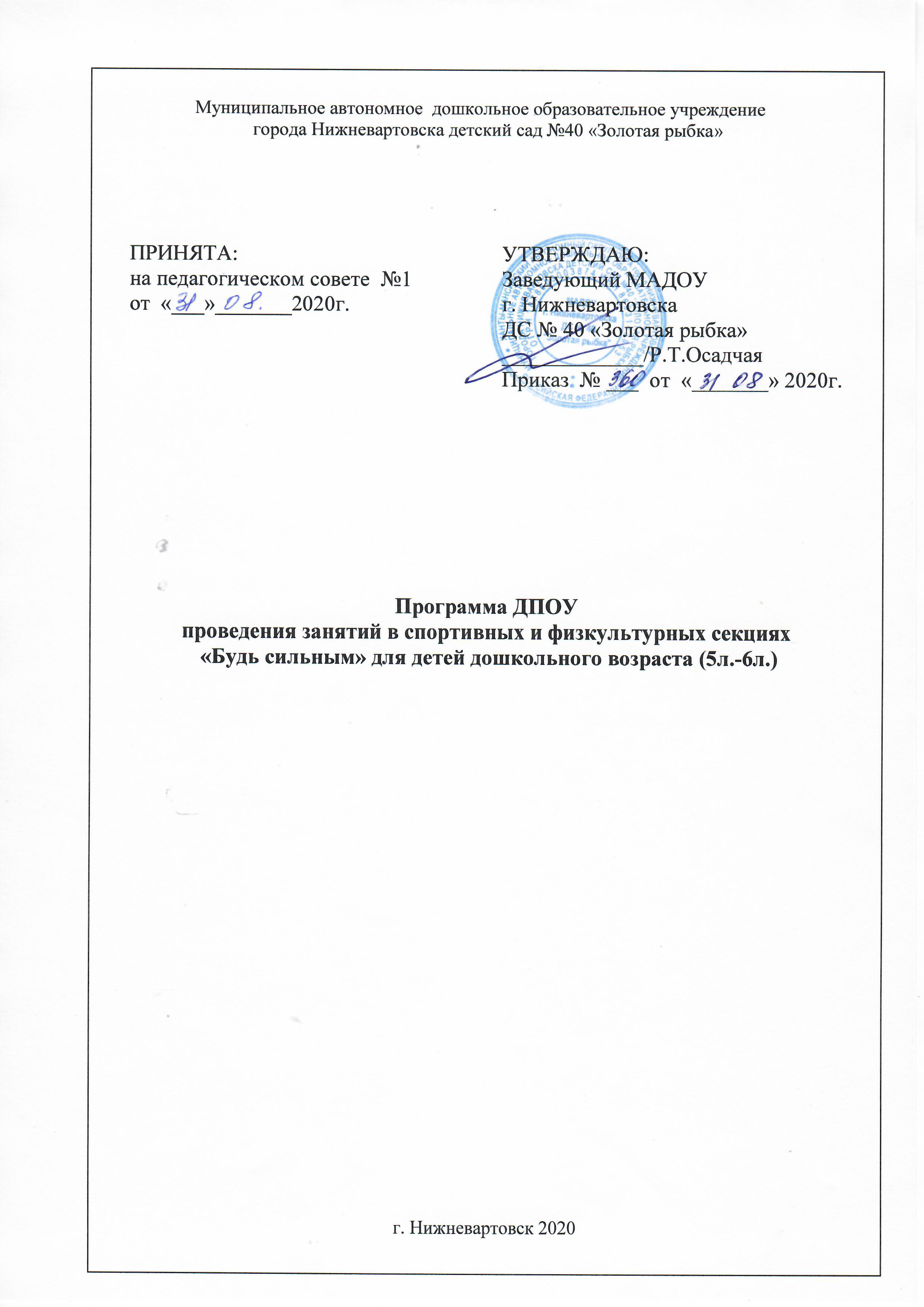 Паспорт программыЦЕЛЕВОЙ РАЗДЕЛПояснительная запискаЗдоровье – бесценное достижение не только каждого человека, но и всего общества. Хорошее здоровье,  разумно сохраняемое и укрепляемое самим человеком, обеспечивает ему долгую и активную жизнь.     	Здоровье детей - это будущее нашей страны. Сегодня дети составляют почти треть населения Земли, и забота об их будущем, об их здоровье является одной из основных задач государства. От того, как организовано воспитание и обучение ребёнка, какие условия созданы для его взросления, для развития его физических и духовных сил, зависит развитие и здоровье в последующие годы жизни. То, что упущено в детстве, трудно наверстать.Современная жизнь ставит перед нами много проблем, среди которых самой актуальной, является проблема сохранения и укрепления здоровья.         За последние годы значительно ухудшилось состояние здоровья детей первых семи лет. По данным НИИ гигиены и охраны здоровья детей, Научного центра медицинских наук физиологически зрелыми рождаются не более 14% детей, 60% детей от трёх до семи лет имеют функциональные отклонения в состоянии здоровья и только 10% детей приходит в школу абсолютно здоровыми (Овчаров Е.А. Здоровье населения Российской Федерации: анализ и оценка г. Нижневартовск, 2000г.)    	По результатам исследований отдела санитарно-гигиенического мониторинга центра Госсанэпиднадзора города Нижневартовска выявлено, что в детских дошкольных учреждениях нашего города возрастает количество детей, имеющих группу здоровья ниже второй. На сегодняшний день всё меньше детей поступает в ДОУ с 1 группой здоровья.  В основном, это дети, имеющие вторую группу здоровья, т.к. имеют заболевания нервной системы, органов чувств, опорно-двигательного аппарата, желудочно-кишечного тракта и другие.   	Вместе с тем исследованиями отечественных и зарубежных учёных давно установлено, что здоровье человека лишь на 7 - 8 % зависит от успехов Здравоохранения и более чем на 50% от образа жизни.  Здоровье не существует само по себе, раз данное, оно постоянно изменяется и нуждается в тщательной заботе на протяжении всей жизни человека. Дошкольный возраст в развитии ребёнка – это период, когда закладывается фундамент его здоровья, физического развития и культуры движений.Потребность в движении, повышенная двигательная активность – наиболее важные биологические особенности детского организма. Развитие двигательных умений  при помощи физических упражнений, правильно организованного двигательного режима является одной из главных задач физического образования детей в ДОУ. Двигательные умения тесно связаны с развитием физических качеств (ловкости, быстроты, силы, гибкости, выносливости и др.). Связь эта взаимная. Чем шире, богаче арсенал движений, тем легче ребенку добиться успеха в двигательной деятельности.Но в тоже время, сегодня  у современных детей наблюдается сокращение двигательной активности.Современный ребёнок, по мнению академика Н.М. Амосова, сталкивается с тремя пороками цивилизации:накоплением отрицательных эмоций без физической разрядки перееданием гиподинамией                                              Выявлено, что дети нашего региона испытывают «двигательный дефицит». Не секрет, что из-за плохой погоды осенью,  продолжительных морозов, короткого светового дня, возрастающих познавательных интересов детей (просмотр видеокассет, компьютерные игры и др.) дети много времени проводят в статичном положении (за столами, у телевизора, компьютера). Это вызывает утомление определенных мышц, нарушение обмена веществ и энергии, ведёт к снижению сопротивляемости организма к изменяющимся внешним условиям, ухудшению здоровья. В связи с этим, именно у детей старшего дошкольного возраста уже могут сформироваться вредные привычки малоподвижного образа жизни.К сожалению, в силу недостаточно развитого культурного уровня нашего общества, здоровье пока ещё не стоит на первом месте в иерархии потребностей человека. Поэтому многие родители не служат для ребёнка положительным примером здорового образа жизни, часто злоупотребляют курением и алкоголем, предпочитают многочасовые просмотры телепередач занятиям физическими упражнениями и закаливанию. И плохо представляют себе, каким образом нужно приобщить ребёнка к здоровому образу жизни.  А ведь  чем раньше ребёнок будет приобщен к активной двигательной деятельности, тем лучше будет осуществляться  развитие моторных функций, правильно  формироваться важнейшие органы и системы в соответствии с возрастными особенностями  дошкольников. Интенсивно развитие физических качеств детей влечет за собой усиление сердечной деятельности, тренирует сердце, укрепляет нервную систему, улучшает соотношение  процесса возбуждения и торможения в коре головного мозга. Через движение ребенок познает окружающий мир, у него развивается ориентировка в пространстве, проявляются волевые усилия и яркие эмоциональные переживания. Приобщение детей к активной двигательной деятельности, как одного из факторов здорового образа жизни,  работа не одного дня, а целенаправленная систематически спланированная работа.1.1.1. Цель и задачи ПрограммыЦель: укрепление здоровья  детей, повышение физической работоспособности организма. Задачи:1. Обучать и совершенствовать двигательные умения и навыки детей. 2.Повышать уровень физической подготовленности в соответствии с возможностями, состоянием здоровья детей.3. Воспитание целеустремленности, настойчивости, выдержки, самообладания, дисциплины и привычки к занятиям физической культурой.1.1.2. Принципы и подходы к формированию ПрограммыПрограмма построена на следующих принципах:Принцип развивающего образования, целью которого является развитие ребенка. Сочетается с принципами научной обоснованности и практической применимости (содержание Программы соответствует основным положениям возрастной психологии и дошкольной педагогики и, как показывает опыт, может быть успешно реализована в массовой практике дошкольного образования);Принцип единства воспитательных, развивающих и обучающих целей и задач в ходе реализации которых формируются такие качества, которые являются ключевыми в развитии дошкольников.Принцип возрастной адекватности, предполагающий подбор педагогам содержания и методов дошкольного образования в соответствии с возрастными особенностями детей. Принцип интеграции образовательных областей в соответствии с возрастными возможностями и особенностями детей, спецификой и возможностями образовательных областей.  Принцип комплексно-тематического построения образовательного процесса, предусматривающий решение образовательных задач в совместной деятельности взрослого и детей раннего возраста.          Принцип учета соблюдения преемственности между всеми возрастными дошкольными группами и между детским садом.	1.1.3.Значимые характеристики для разработки и реализации ПрограммыХарактеристика образовательного учрежденияВ том числе характеристика особенностей развития детей дошкольного возраста:Характеристика особенностей развития детей дошкольного возраста(5л. –до прекращения образовательных отношений)Планируемые результаты освоения Программы1.2.1.Целевые ориентиры дошкольного образования в соответствии с ФГОС ДО Специфика дошкольного детства и системные особенности дошкольного образования делают неправомерными требования от ребенка дошкольного возраста конкретных образовательных достижений. Поэтому результаты освоения Программы представлены в виде целевых ориентиров дошкольного образования, которые представляют собой социально-нормативные возрастные характеристики возможных достижений ребенка на разных возрастных этапах дошкольного детства. Целевые ориентиры выступают основаниями преемственности дошкольного и начального общего образования. При соблюдении требований к условиям реализации Программы настоящие целевые ориентиры предполагают формирование у детей дошкольного возраста предпосылок учебной деятельности на этапе завершения ими дошкольного образования.Планируемые результаты:1.Совершенствованы различные двигательные умения и навыки детей. 2.Повышен уровень физической подготовленности детей в соответствии с возможностями и состоянием здоровья.3.Воспитаны целеустремленность, настойчивость, выдержка, самообладание, дисциплина и привычка к занятиям физической культурой.Итоги предоставления дополнительной платной услуги по проведению занятий по развитию физических качеств «Физкульт -  привет!»  предоставляются на отрытых занятиях родителям.1.2.2.Целевые ориентиры на этапе завершения дошкольного образования- ребенок овладевает основными культурными способами деятельности, проявляет инициативу и самостоятельность в игре, общении, конструировании и других видах детской активности. Способен выбирать себе род занятий, участников по совместной деятельности;- ребенок положительно относится к миру, другим людям и самому себе, обладает чувством собственного достоинства. Активно взаимодействует со сверстниками и взрослыми, участвует в совместных играх. Способен договариваться, учитывать интересы и чувства других, сопереживать неудачам и радоваться успехам других, адекватно проявляет свои чувства, в том числе чувство веры в себя, старается разрешать конфликты; - ребенок обладает воображением, которое реализуется в разных видах деятельности и прежде всего в игре. Ребенок владеет разными формами и видами игры, различает условную и реальную ситуации, следует игровым правилам;- ребенок достаточно хорошо владеет устной речью, может высказывать свои мысли и желания, использовать речь для выражения своих мыслей, чувств и желаний, построения речевого высказывания в ситуации общения, может выделять звуки в словах, у ребенка складываются предпосылки грамотности; - у ребенка развита крупная и мелкая моторика. Он подвижен, вынослив, владеет основными произвольными движениями, может контролировать свои движения и управлять ими;- ребенок способен к волевым усилиям, может следовать социальным нормам поведения и правилам в разных видах деятельности, во взаимоотношениях со взрослыми и сверстниками, может соблюдать правила безопасного поведения и личной гигиены; - ребенок проявляет любознательность, задает вопросы взрослым и сверстникам, интересуется причинно-следственными связями, пытается самостоятельно придумывать объяснения явлениям природы и поступкам людей. Склонен наблюдать, экспериментировать, строить смысловую картину окружающей реальности, обладает начальными знаниями о себе, о природном и социальном мире, в котором он живет. Знаком с произведениями детской литературы, обладает элементарными представлениями из области живой природы, естествознания, математики, истории и т.п. Способен к принятию собственных решений, опираясь на свои знания и умения в различных видах деятельности.1.2.3. Педагогическая диагностика    	Педагогическая диагностика проводится 2 раза в год (октябрь, апрель)проводился на основе методических Т.А.Тарасовой «Контроль физического состояния детей дошкольного возраста»Тест: Челночный бег 3 раза по .Ребёнок встает у контрольной линии. По сигналу «Марш!» ребенок трехкратно преодолевает 10-метровую дистанцию, на которой по прямой линии расположены кубики (2 шт.). Ребенок берет кубик, бежит к финишу, кладет на линию финиша и не останавливаясь, возвращается за вторым кубиком, который кладет рядом с первым. Секундомер выключается в момент касания кубиком пола Фиксируется общее время бега.Тест: Бег на .Проводится на беговой дорожке (длина 40м, ширина )Тестирование проводит два взрослых, один на старте с флажком, другой на финише с секундомером. На расстоянии 5 – . становиться яркий ориентир (за линией финиша). По команде воспитателя «внимание» ребёнок подходит к линии старта и принимает стартовую позу. Затем следует команда «марш» и взмах флажком. В это время другой воспитатель, стоящий на линии финиша, включает секундомер. Предлагается две попытки.Фиксируется наилучший результат.Тест «Прыжок в длину с места»Схема тестирования: испытуемый встает у линии старта, отталкивается двумя ногами, делая интенсивный взмах руками, и прыгает на максимальное расстояние.Измеряется расстояние от линии старта до пятки «ближней ноги».Из трех попыток засчитывается лучший результат.Тест «Наклон вперед»Схема тестирования: испытуемый становится на гимнастическую скамейку и наклоняется вниз, стараясь не сгибать колени.Линейка устанавливается перпендикулярно скамейке (поверхность скамейки соответствует нулевой отметке). Регистрируется уровень, до которого дотянулся испытуемый. Если испытуемый не дотягивается до нулевой отметки, то результат засчитывается со знаком «минус».Фиксируется из трех попыток лучший результат.«Проба Ром Берга» в пяточно-носочном положении.Схема тестирования: испытуемый встает так, чтобы ступни его были на одной линии, (пятка одной ноги касается носка другой). Глаза закрыты, руки вытянуты в стороны.Фиксируется время устойчивости в этой позе.Тест: Подъем туловища из положения лежа на спине.Ребенок лежит на спине, согнув колени, руки за головой. На команду «Начали» ребенок начинает поднимать туловище, не отрывая стопы от пола и ложась обратно на спину в удобном для него темпе. Воспитатель придерживает стопы ребенка прижимая их к полу.Считается количество подъемов за 30 сек.Тест считается правильно выполненным, если ребенок ложится на спину полностью, а при подъеме – касается коленей.Подтягивание из виса лежа на подвесной перекладине (до .).По команде «Марш!» участник выполняет подтягивание до уровня подбородка и опускание на прямые руки. Упражнение выполняется плавно без рывков.При выгибании тела, сгибания ног в коленях попытка не засчитывается. Количество правильных выполнений идет в зачет. При подтягивании, ноги от пола не отрываются.Протокол  физической подготовленности и двигательных навыковвоспитанников посещающих занятия по дополнительной платной образовательной услуге  «Физкульт – привет!»педагог _____________________                                                                                                                                                               Дата:  _______________   СОДЕРЖАТЕЛЬНЫЙ РАЗДЕЛОписание образовательной деятельности в соответствии с ФГОС ДОСодержание Программы обеспечивает развитие личности, мотивации и способностей детей и охватывает следующие структурные единицы, представляющие определенные направления развития и образования детей (образовательные области) (п.2.6.Приказа Министерства образования и науки РФ от 17.10.2013 № 1155"Об утверждении федерального государственного образовательного стандарта дошкольного образования"): социально-коммуникативное развитие; познавательное развитие; речевое развитие; художественно-эстетическое развитие; физическое развитиеОбразовательная область «Физическое развитие» включает приобретение опыта в следующих видах деятельности детей: двигательной, в том числе связанной с выполнением упражнений, направленных на развитие таких физических качеств, как координация и гибкость; способствующих правильному формированию опорно – двигательной системы организма, развитию равновесия, координации движения, крупной и мелкой моторики обеих рук, а также с правильным, не наносящем ущерба организму, выполнением основных движений (ходьба, бег, мягкие прыжки, повороты в обе стороны), овладение подвижными играми с правилами; становление целенаправленности и саморегуляции в двигательной сфере; становление ценностей здорового образа жизни, овладение его элементарными нормами и правилами (в питании, двигательном режиме, закаливании, при формировании полезных привычек и др.).Содержание образовательной области «Физическое развитие»  зависит от возрастных и индивидуальных особенностей детей, определяется целями и задачами Программы.2.2.Комплексно-тематическое планирование для детей 5л.-6л.Спортивно – досуговая деятельностьСпортивно – досуговая  деятельность положительно влияет на решение широкого круга оздоровительных и воспитательных задач, в значительной мере  помогает создать оптимальный двигательный режим, способствует повышению работоспособности, совершенствованию физических качеств и закалке детей.Динамика  развития физических  качеств и движения у детейОрганизационный раздел3.1.Материально-техническое обеспечение ПрограммыМатериально-техническое обеспечение реализации Программы, обеспеченность методическими материалами и средствами обучения и воспитания отвечает:-санитарно-эпидемиологическим правилам и нормативам;-правилам пожарной безопасности;-возрасту и индивидуальным особенностям развития детей;-требованиям развивающей предметно-пространственной среды в соответствии с ФГОС ДО;-оснащено учебно – методическим комплектом.Для реализации данной программы в дошкольном образовательном учреждении созданы максимальные условия: оборудован спортивный зал необходимым спортивным инвентарем и оборудованием. 3.2. Объем образовательной нагрузки (учебный план) 3.3.Организация развивающей предметно-пространственной средыРазвивающая предметно-пространственная среда (далее – РППС) – часть образовательной среды, представленная специально организованным пространством (помещениями, прилегающими территориями, предназначенными для реализации Программы), материалами, оборудованием, электронными образовательными ресурсами (в том числе развивающими компьютерными играми) и средствами обучения и воспитания детей дошкольного возраста, охраны и укрепления их здоровья.VI. Заключительный раздел4.1. Контроль за реализацией Программы4.2. Механизм реализации программы Список литературы:Волошина Л.Н. Программа и технология физического воспитания детей 5-7лет «Играйте на здоровье». М.: Аркти, 2004.- 144с.№ п/пСодержаниеСтр.Паспорт ПрограммыIЦЕЛЕВОЙ РАЗДЕЛ1.1Пояснительная записка 1.1.1Цель и задачи Программы 1.1.2Принципы и подходы к формированию программы1.1.3Значимые для разработки и реализации Программы характеристики1.2.Планируемые результаты освоения Программы 1.2.1Целевые ориентиры дошкольного образования в соответствии ФГОС ДО1.2.2Целевые ориентиры  образования на этапе завершения дошкольного образования 1.2.3.Педагогическая диагностикаIIСОДЕРЖАТЕЛЬНЫЙ РАЗДЕЛ2.1.Описание образовательной деятельности в соответствии с ФГОС ДО  2.2.Комплексно-тематическое планированиеIIIОРГАНИЗАЦИОННЫЙ РАЗДЕЛ3.1.Материально-техническое обеспечение Программы3.2.Объем образовательной нагрузки (учебный план)3.3.Организация развивающей предметно-пространственной средыIV.ЗАКЛЮЧИТЕЛЬНЫЙ РАЗДЕЛ4.1.Контроль за реализацией программы4.2.Механизм реализации программыСписок литературы	Наименование программыПрограмма ДПОУ проведения занятий в спортивных и  физкультурных секциях «Физульт-привет!» для  детей дошкольного возраста (5л.- до прекращения образовательных отношений)Основание для разработки программы1.Федеральный закон «Об образовании в Российской Федерации» от 29.12.2012г. №273-ФЗ.2. Приказ Минобрнауки «Об утверждении Порядка организации и осуществления образовательной деятельности по основным общеобразовательным программам-образовательным программам дошкольного образования» от 30.08.2013г. №1014.3. Письмо Минобразования от 02.06.98 г. № 89/34-16 «О реализации права дошкольного образовательного учреждения на выбор программ и педагогических технологий».4. Приказ Министерства образования и науки Российской Федерации (Минобрнауки России) от 17 октября 2013 г. № 1155 "Об утверждении федерального государственного образовательного стандарта дошкольного образования"5. "Санитарно-эпидемиологические требования к устройству, содержанию и организации режима работы в дошкольных организациях» Санитарно-эпидемиологические правила и нормативы СанПиН 2.4.1. 3049 -13 от 15.05.2013 №26.6. Устав МАДОУ г.Нижневартовска ДС №40 «Золотая рыбка».7. Программа и технология физического воспитания детей 5-7лет «Играйте на здоровье» Л.Н.Волошина. Заказчик программыРодители (законные представители)Разработчик программыБогданова Оксана Сергеевна, зам.зав. по ВМР, Дригерт Наталия Евгеньевна, воспитатель высшей  квалификационной категорииИсполнители программыПедагогический работник, отвечающий за реализацию программыЦель программыУкрепление здоровья  детей, повышение физической работоспособности организма.Задачи программы1. Обучать и совершенствовать двигательные умения и навыки детей. 2.Повышать уровень физической подготовленности в соответствии с возможностями, состоянием здоровья детей.3. Воспитание целеустремленности, настойчивости, выдержки, самообладания, дисциплины и привычки к занятиям физической культурой.Ожидаемые конечные результатыК концу учебного года у детей:1.Совершенствованы различные двигательные умения и навыки детей. 2.Повышен уровень физической подготовленности детей в соответствии с возможностями и состоянием здоровья.3.Воспитаны целеустремленность, настойчивость, выдержка, самообладание, дисциплина и привычка к занятиям физической культурой. Организация контроляза реализацией ПрограммыКонтроль за реализацией программы осуществляет Заведующий ДОУ Заместитель заведующего по ВМР Совет педагоговСовет родителей (законных представителей) Срок реализации Программы1 учебный годУчредительДепартамент образования администрации города НижневартовскаТип образовательного учрежденияДошкольное образовательное учреждениеНаименование образовательного учрежденияМуниципальное автономное дошкольное образовательное учреждение г. Нижневартовска детский сад № 40 «Золотая рыбка»ВидДетский садСтатус учрежденияМуниципальноеЮридический адресРоссийская Федерация, Ханты-Мансийский автономный округ – Югра, Тюменская область, г. Нижневартовск, ул. Мира 23 Б, тел. 41-37-35Регистрационное свидетельствоСерия № НВ-11 регистрационный №92643Телефон/факс (3466) 41-29-00Дошкольный возрастряд видов деятельности, таких как игровая, включая игру с правилами и другие виды игры, коммуникативная (общение и взаимодействие со взрослыми и сверстниками), и двигательная (овладение основными движениями) формы активности ребенка.5 лет-6 лет В возрасте 5-6 лет происходят изменения в представлениях ребёнка о себе. Эти представления начинают включать не только характеристики, которыми ребёнок наделяет себя настоящего в данный отрезок времени, но и качества, которыми он хотел бы или, наоборот, не хотел бы обладать в будущем («Я хочу быть таким, как Человек-Паук», «Я буду, как принцесса» и т.д.). В них проявляются усваиваемые детьми этические нормы. В этом возрасте дети в значительной степени ориентированы на сверстников, большую часть времени проводят с ними в совместных играх и беседах, их оценки и мнения становятся существенными для них. Повышается избирательность и устойчивость взаимоотношений с ровесниками. Свои предпочтения дети объясняют успешностью того или иного ребёнка в игре.  В этом возрасте дети имеют дифференцированное представление о своей гендерной принадлежности по существенным признакам (женские и мужские качества, особенности проявления чувств, эмоций, специфика гендерного поведения).   Существенные изменения происходят в игровом взаимодействии, в котором существенное место начинает занимать совместное обсуждение правил игры. Вместе с тем согласование действий, распределение обязанностей у детей чаще всего возникает ещё по ходу самой игры. Более совершенной становится крупная моторика. Ребёнок этого возраста способен к освоению сложных движений: может пройти по неширокой скамейке и при этом даже перешагнуть через небольшое препятствие; умеет отбивать мяч о землю одной рукой несколько раз подряд. Уже наблюдаются различия в движениях мальчиков и девочек (у мальчиков — более порывистые, у девочек — мягкие, плавные, уравновешенные), в общей конфигурации тела в зависимости от пола ребёнка.    К пяти годам дети обладают довольно большим запасом представлений об окружающем, которые получают благодаря своей активности, стремлению задавать вопросы и экспериментировать. Возрастает способность ребёнка ориентироваться в пространстве.   Внимание детей становится более устойчивым и произвольным. Они могут заниматься не очень привлекательным, но нужным делом в течение 20—25 мин вместе со взрослым. Ребёнок этого возраста уже способен действовать по правилу, которое задаётся взрослым. Объём  памяти изменяется не существенно, улучшается её устойчивость. При этом для запоминания дети уже могут использовать несложные приёмы и средства.  В 5-6 лет ведущее значение приобретает наглядно-образное мышление, которое позволяет ребёнку решать более сложные задачи с использованием обобщённых наглядных средств (схем, чертежей и пр.) и обобщённых представлений о свойствах различных предметов и явлений. Возраст 5-6 лет можно охарактеризовать как возраст овладения ребёнком активным (продуктивным) воображением,  которое начинает приобретать самостоятельность, отделяясь от практической деятельности и предваряя её.  Образы воображения значительно полнее и точнее воспроизводят действительность. Ребёнок чётко начинает различать действительное и вымышленное.   На шестом году жизни ребёнка происходят важные изменения в развитии речи. Для детей этого возраста становится нормой правильное произношение звуков. Дети начинают употреблять обобщающие слова, синонимы, антонимы, оттенки значений слов, многозначные слова. Словарь детей также активно пополняется существительными, обозначающими названия профессий, социальных учреждений (библиотека, почта, универсам, спортивный клуб и т. д.); глаголами, обозначающими трудовые действия людей разных профессий, прилагательными и наречиями, отражающими качество действий, отношение людей к профессиональной деятельности. Он способен удерживать в памяти большой объём информации.Повышаются возможности безопасности жизнедеятельности ребенка 5-6 лет. Это связано с ростом осознанности и произвольности поведения, преодолением эгоцентрической позиции (ребёнок становится способным встать на позицию другого). Развивается прогностическая функция мышления, что позволяет ребёнку видеть перспективу событий, предвидеть (предвосхищать) близкие и отдалённые последствия собственных действий и поступков и действий и поступков других людей.   6лет-до прекращения образовательных отношений         Ребенок на пороге школы (6-7 лет)  обладает устойчивыми социально-нравственными чувства и эмоциями, высоким самосознанием и осуществляет себя как субъект деятельности и поведения.           Мотивационная сфера дошкольников 6-7 лет расширяется за счёт развития таких социальных мотивов, как познавательные (побуждающие делать добро), самореализации. Поведение ребёнка начинает регулироваться также его представлениями о том, что хорошо и что плохо. С развитием морально-нравственных представлений напрямую связана и возможность эмоционально оценивать свои поступки. Ребёнок испытывает чувство удовлетворения, радости, когда поступает правильно, хорошо, и смущение, неловкость, когда нарушает правила, поступает плохо. Общая самооценка детей представляет собой  глобальное, положительное недифференцированное отношение к себе, формирующееся под влиянием эмоционального отношения со стороны взрослых.           К концу дошкольного возраста происходят существенные изменения в эмоциональной сфере. С одной стороны, у детей этого возраста более богатая эмоциональная жизнь, их эмоции глубоки и разнообразны по содержанию. С другой стороны, они более сдержанны и избирательны в эмоциональных проявлениях. К концу дошкольного возраста у них формируются обобщённые эмоциональные представления, что позволяет им предвосхищать последствия своих действий. Это существенно влияет на эффективность произвольной регуляции поведения — ребёнок может не только отказаться от нежелательных действий или хорошо себя вести, но и выполнять неинтересное задание, если будет понимать, что полученные результаты принесут кому-то пользу, радость и т. п. Благодаря таким изменениям в эмоциональной сфере поведение дошкольника становится менее ситуативным и чаще выстраивается с учётом интересов и потребностей других людей.          Сложнее и богаче по содержанию становится общение ребёнка со взрослым. Большую значимость для детей 6—7 лет приобретает общение между собой. Их избирательные отношения становятся устойчивыми, именно в этот период зарождается детская дружба. Дети продолжают активно сотрудничать, вместе с тем у них наблюдаются и конкурентные отношения  —  в общении и взаимодействии они стремятся в первую очередь проявить себя, привлечь внимание других к себе. Однако у них есть все возможности придать такому соперничеству продуктивный и конструктивный характер и избегать негативных форм поведения.            К семи годам дети определяют перспективы взросления в соответствии с гендерной ролью, проявляют стремление к усвоению определённых способов поведения, ориентированных на выполнение будущих социальных ролей.          К 6-7 годам ребёнок уверенно владеет культурой самообслуживания и культурой здоровья. Продолжается дальнейшее развитие моторики ребёнка, наращивание и самостоятельное использование двигательного опыта. Расширяются представления о самом себе, своих физических возможностях, физическом облике. Совершенствуются ходьба, бег, шаги становятся равномерными, увеличивается их длина, появляется гармония в движениях рук и ног. Ребёнок способен быстро перемещаться, ходить и бегать, держать правильную осанку. По собственной инициативе дети могут организовывать подвижные игры и простейшие соревнования со сверстниками.    К концу дошкольного возраста существенно увеличивается устойчивость непроизвольного внимания, что приводит к меньшей отвлекаемости детей. Сосредоточенность и длительность деятельности ребёнка зависит от её привлекательности для него. Внимание мальчиков менее устойчиво. В 6-7 лет у детей увеличивается объём памяти, что позволяет им непроизвольно запоминать достаточно большой объём информации. Девочек отличает больший объём и устойчивость памяти.           Воображение детей данного возраста становится, с одной стороны, богаче и оригинальнее, а с другой - более логичным и последовательным, оно уже не похоже на стихийное фантазирование детей младших возрастов. Несмотря  на то, что увиденное или услышанное порой преобразуется детьми до неузнаваемости, в конечных продуктах их воображения чётче прослеживаются объективные закономерности действительности.          В этом возрасте продолжается развитие наглядно-образного мышления, которое позволяет ребёнку решать более сложные задачи с использованием обобщённых наглядных средств (схем, чертежей и пр.) и обобщённых представлений о свойствах различных предметов и явлений. Действия наглядно-образного мышления (например, при нахождении выхода из нарисованного лабиринта) ребёнок этого возраста, как правило, совершает уже в уме, не прибегая к практическим предметным действиям даже в случаях затруднений. Возможность успешно совершать действия сериации и классификации во многом связана с тем, что на седьмом году жизни в процесс мышления всё более активно включается речь. Использование ребёнком (вслед за взрослым) слова для обозначения существенных признаков предметов и явлений приводит к появлению первых понятий.  Речевые  умения детей позволяют полноценно общаться с разным контингентом людей (взрослыми и сверстниками, знакомыми и незнакомыми). Дети не только правильно произносят, но и хорошо различают фонемы (звуки) и слова.  В своей речи старший дошкольник всё чаще использует сложные предложения (с сочинительными и подчинительными связями). В 6—7 лет увеличивается словарный запас. В процессе диалога ребёнок старается исчерпывающе ответить на вопросы, сам задаёт вопросы, понятные собеседнику, согласует свои реплики с репликами других. Активно развивается и другая форма речи  —  монологическая. Дети могут последовательно и связно пересказывать или рассказывать. Важнейшим итогом развития речи на протяжении всего дошкольного детства является то, что к концу этого периода речь становится подлинным средством, как общения, так и познавательной деятельности, а также планирования и регуляции поведения.  №Ф.и. ребенка          Гр.зд.Уровень.разв.Уровень.разв.ГибкостьГибкостьГибкостьГибкостьСтат.равновесиеСтат.равновесиеСтат.равновесиеСтат.равновесиеБег 10м    Бег 10м    Бег 10м    Бег 10м    Отжимание в висе из положения  лежаОтжимание в висе из положения  лежаОтжимание в висе из положения  лежаОтжимание в висе из положения  лежаОтжимание в висе из положения  лежаПресс (силовая выносливость)Пресс (силовая выносливость)Пресс (силовая выносливость)Пресс (силовая выносливость)ВыносливостьВыносливостьВыносливостьВыносливостьОбщий балОбщий бал№Ф.и. ребенка          Гр.зд.Н.гК.гН.гН.гК.гК.гН..г.Н..г.К..г.К..г.Н...г.Н...г.К..г.К..г.Н.г.Н.г.К.г.К.г.К.г.Н.г.Н.г.К.г.К.г.Н.г.Н.г.К.г.К.г.Н.г.К.г.№Ф.и. ребенка          Гр.зд.Н.гК.гР.Б.рБ.Р.Б.Р.Б.Рез.БРез.Б.Рез.Б.Рез.Б.Р.Р.Б.Р.Б.Р.Б.Р.Б.Н.г.К.г.123МесяцНеделяВводная частьОсновнаяЗаключительнаяIX1,2 недХодьба со сменной темпа и сохранением осанкиБег 2,5мин (150м)Выполнение заданий для рукУлиточка. Бег между предметами (5-6)«Паучок»ОРУ для мышц спины, рук, живота, ног без предметов«Оловянный солдатик»- 8разОВД:Бег на 10м. со стартаХодьба по скамье с наклонами, раскладывая или собирая кубикиВбегать и сбегать по наклонной доске (ширина – 20см)П/и «Мышеловка»Ходьба,дых.упр.«Воздушный шар»IX3,4 недХодьба со сменной темпа и сохранением осанкиБег 3-3,5минВыполнение заданий для рукУлиточка. Бег между предметами (6-8)«Аист»ОРУ для мышц спины, рук, живота, ног (с палкой)«Оловянный солдатик»- до 15разОВД:Бег на 10м. со стартаХодьба по скамье перешагивая набивные мячиСидя на скамье поперек с опорой рук сзади, приподнимать и  опускать прямые ноги«Качалочка»«Пингвины», «Догони обруч»Подвижные игры«Мышеловка»«Мы веселые ребята»Ходьба,дых.упр.«Насос»«Кто ушел»X5,6 недХодьба со сменной темпа и сохранением осанкиБег 3-3,5минВыполнение заданий для рукУлиточка. Бег между предметами (6-8)ОРУ для мышц спины,  (с палкой)«Оловянный солдатик»- до 20разОВД: Челночный бегУпражнения с отягощениями:- Отжимание руками от гимнастической стенки - Отжимание от пола и. п. лежа на животе с упором рук перед грудьюПодвижные игры«Мышеловка»«Мы веселые ребята»ХодьбаДых упражнение«Дровосек», «Ракета».X7,8 недСпециальные разминки на основе круговой тренировкиСпециальная разминка для мышц грудной клеткиОРУ для мышц спины,  Специальная разминка для мышц спиныСпециальная разминка для мышц рукС бегом: «Мышеловка», «Гуси-лебеди», «Хейро»ОВД: Челночный бегХодьбаДых упражнение«Послушаем свое дыхание», «Воздушный шар»XI9,10 недХодьба по скамье, на середине присесть, повернуться кругом, встать, идти дальшеОРУ для мышц спины,  Специальная разминка для мышц спиныСпециальная разминка для мышц рукС лазаньем: «Медведи и пчелы», «Мартышки»ОВД: Бег на 10м. со стартаУпражнения игрового подражательного характера:- «Грациозная кошка», «Медведь»Подвижные игры«Мышеловка»«Мы веселые ребята»«Баскетбол»ХодьбаДых упражнение«Пароход», «ГусиXI11,12 недРазвитие мышечной силы: Упражнения с внешним сопротивлением:  С набивными мячами (700г) ОРУ: для мышц плечевого поясадля мышц туловищаУпражнения в парах«Качалочка»,«Хитрая лиса»ОВД: Бег на 30м. со стартаХодьбаДых упражнение«Дровосек», «Ракета»XII13,14 недРазвитие гибкости, эластичности позвоночника и подвижности суставовУпражнения игрового подражательного характера«Грациозная кошка», «Медведь ОРУ: Ходьба по скамье с поворотом кругомПрыжки на двух ногах  с продвижением вперед по наклоннойдоске ОВД: Ходьба на четвереньках по наклонной  доскеКружиться парами, держась за руки (5-10сек)  С лазаньем: «Медведи и пчелы», «Мартышки»П/и «Оленьи упряжки»«Дружные ребята»ХодьбаДых упражнение«Насос»«Кто ушел»XII15,16недРазвитие гибкости, эластичности позвоночника и подвижности суставовУпражнения игрового подражательного характера«Гусеница», «Лягушка» «Хитрая лиса»ОРУ: .Наклон туловища из положения сидяИгры – эстафеты, игры соревновательного характера:«Веселые соревнования»«Кто скорее?»«Быстрые и меткие»ОВД: Бег на 30м. со стартаХодьбаДых упражнение«Кошка», «Трактор»I17,18 недРазвитие ловкости, чувства равновесия.  Игры с бегом, прыжками, лазаньем, преодолением препятствий.Упражнения:- Ходьба по скамье перешагивая набивные мячиОРУ: Специальная разминка для мышц спиныИгры – эстафеты, игры соревновательного характера:«Веселые соревнования»«Кто скорее?»«Быстрые и меткие»П/и«Оленьи упряжки»«Дружные ребята»«Баскетбол»ХодьбаДых упражнение«Послушаем свое дыхание», «Воздушный шар»I19,20 недРазвитие скоростно-силовых качеств:прыжки в длину с места, прыжки в длину с разбега, ОРУ: Специальная разминка для мышц грудной клеткипрыжки через скакалку в течение 30 сек приседания за 20сек (количество раз)различное ползание и лазанье изи.п. лежа на животевыполнение упражнений на тренажере «Беговая дорожка»ОВД: Ходьба по узкой рейке гимнастической скамьиХодьбаДых упражнение«Ворона»II21,22недХодьба со сменной темпа и сохранением осанкиБег 3-3,5минВыполнение заданий для рукОВД: Ходьба с переходом с пятки на носок, полуприседомП/игры «Веселый рыбак», «Дружные ребята»ОРУ: Специальная разминка для мышц рук- Специальная разминка для мышц плечаХодьбаДых упражнение«Кошка», «ТракторII23,24 недХодьба со сменной темпа и сохранением осанкиБег 3-3,5минРазвитие быстроты:Упражнения:Игры с обручем: «Не опоздай»ОВД: Ходьба с переходом с пятки на носок, полуприседомОРУ: Специальная разминка для мышц рук Специальная разминка для мышц плечаП/И Сороконожки»П/игры «Выше ноги от земли», «Перелет птиц»ХодьбаДых упражнение«Пароход», «ГусиIII25,26,недХодьба с предметами меняя положение рук, спиной вперед, перешагивая через скакалкуБег с длинной змейкой, Двумя кругами навстречу друг другуОРУ: Отжимание руками от гимнастической стенкиИгры – эстафеты, игры соревновательного характера:«Веселые соревнования»«Кто скорее?»«Быстрые и меткие»ОВД: Ходьба по узкой рейке гимнастической скамьиП/И Охота на куропаток»«Мыльные пузыри»ХодьбаДых упражнение«Дровосек», «Ракета».III27,28 недХодьба с переходом с пятки на носок, с полуприседомМетание Ведение мяча  правой и левой рукойОРУ: Развитие гибкости, эластичности позвоночника и подвижности суставовСпортивные упражнения и игры: - Упражнения с мячами- Упражнения со скакалкамиОВД: Ходьба по узкой рейке гимнастической скамьиХодьбаДых упражнение«Послушаем свое дыхание», «Воздушный шар»IV29,30 недХодьба с переходом с пятки на носок, с полуприседомМетание Ведение мяча  правой и левой рукойМетание мяча  сидя на коленяхОРУ: Специальная разминка для мышц рукСпортивные упражнения и игры: - Упражнения с мячами- Упражнения со скакалками«Баскетбол»ХодьбаДых упражнение«Ворона»IV31,32 недХодьба с предметами меняя положениеЛазание по шведской стенкеПодлез чередуя с бегомОРУ:Специальная разминка для мышц грудной клеткиИгры – эстафеты, игры соревновательного характера:«Веселые соревнования»«Кто скорее?»«Быстрые и меткие»ОВД: Ходьба по узкой рейке гимнастической скамьиП/и «Оленьи упряжки»«Дружные ребята»ХодьбаДых упражнение«Послушаем свое дыхание», «Воздушный шар»V33,34 недХодьба с предметами меняя положениеЛазание по шведской стенкеПодлез чередуя с бегомОРУ: Развитие гибкости, эластичности позвоночника и подвижности суставовНаклон туловища из положения сидяОВД: - Бег в медленном темпеДля детей 5лет -6лет (650 - 1700м),ОРУ: Специальная разминка для мышц грудной клеткиСпортивные упражнения и игры: Упражнения с мячами Упражнения со скакалками
ОВД: - Ходьба по скамье, на середине перепрыгнуть через веревку (высота – 20см), идти дальшеХодьбаДых упражнение«Ежик», «Кошка»V35,36 недХодьба с предметами меняя положение рук, спиной вперед, перешагивая через скакалкуБег с длинной змейкой, Двумя кругами навстречу друг другуПроведение итогового мониторингаЦель: выявить уровеньфизической подготовленности ребенкаи его потенциальные двигательные возможностиОРУ: Развитие гибкости, эластичности позвоночника и подвижности суставовОВД: - Бег в медленном темпеДля детей 5лет -6лет (650 - 1700м),Спортивные упражнения и игры: - Упражнения с мячами- Упражнения со скакалкамиНаклон туловища из положения сидяОВД: - Ходьба по скамье, на середине перепрыгнуть через веревку (высота – 20см), идти дальше«Баскетбол»ХодьбаДых упражнение«Ежик», «Кошка»Комплексно-тематическое планирование для детей 6л.-до прекращения образовательных отношенийРазвитие физических качествКомплексно-тематическое планирование для детей 6л.-до прекращения образовательных отношенийРазвитие физических качествКомплексно-тематическое планирование для детей 6л.-до прекращения образовательных отношенийРазвитие физических качествКомплексно-тематическое планирование для детей 6л.-до прекращения образовательных отношенийРазвитие физических качествКомплексно-тематическое планирование для детей 6л.-до прекращения образовательных отношенийРазвитие физических качествМесяцНеделяВводная частьОсновнаяЗаключительнаяIX1,2 недХодьба со сменной темпа и сохранением осанки.Бег на выносливость  (300м)Мышеловка . Бег между предметами (5-6)«Грыбник»ОРУ для мышц спины, рук, живота, ног без предметов«Сороканожки»- 8разОВД:Бег на 30м. со старта. Потягивание на перекладине.Челночный бег.П/и «Мышеловка»Ходьба,дых.упр.«Мыльные пузыри»IX3,4 недХодьба со сменной темпаБег 3,5-5 минВыполнение заданий для рук. Подтягивание на перекладине.ОРУ для мышц спины, рук, живота, ног (с палкой)«Охотники и звери»- до 15разОВД:Бег на 30 м. со стартаХодьба по скамье перешагивая мягкие модули«Выше ноги от земли»«Охотники и звери»Подвижные игры«Рыбаки», «Мартышки»Ходьба,дых.упр.«Воздушный шар»X5,6 недХодьба со сменной темпа и сохранением осанкиБег -3,5-5 минВыполнение заданий для рукУлиточка. Бег между предметами (6-8)ОРУ для мышц спины,  (с палкой)«Оловянный солдатик»- до 20разОВД: Челночный бегУпражнения с отягощениями:- Отжимание руками от гимнастической стенки - Отжимание от пола и. п. лежа на животе с упором рук перед грудьюПодвижные игры«Мышеловка»«Мы веселые ребята»ХодьбаДых упражнение«Дровосек», «Ракета».X7,8 недХодьба с широким выпадомБег змейкой со сменой ведущегоСпециальная разминка для мышц спиныОРУ для мышц рук,  Разминка для мышцы животаС бегом: «Мышеловка», «Гуси-лебеди», «Охотники и звери»Прыжки с места на двух ногахХодьбаДых упражнение«Часики», «Часики»XI9,10 недХодьба змейкой в чередовании врассыпнуюБег парами, тройкамиОРУ для мышц плеча,  С лазаньем: «Перелет птиц», «Мартышки»ОВД: Бег на 30м. со стартаУпражнения игрового подражательного характера: «Медведь»Подвижные игры«Нарты сани»«Акула»«Волейбол»ХодьбаДых упражнение«Трубач», «Насос»XI11,12 недХодьба скрестный  шагБег с преодолением препятствий ОРУ: для мышц плечевого поясаС набивными мячами (700г)Упражнения в парах«Охотники и звери»ОВД: Лазание по скамейке на животе, подтягивая руки.ХодьбаДых упражнение«Летят мячи», «Ракета».XII13,14 недБег с чередованием (С различным заданием) ОРУ: Ходьба по скамейке, на каждый шаг высоко поднимать прямую ногу и делать под ней хлопокОВД: Ходьба по линии, по скамье спиной вперед.С лазаньем: «Кто скорей к флажку»П/и «Оленьи упряжки»«Дружные ребята»ХодьбаДых упражнение«Насос»«Кто ушел»XII15,16 недБег с преодолением препятствий «Ловишка, бери ленту», Игра-эстафета «Кто скорее?»ОРУ: Метание Ведение мяча правой и левой рукойИгры – эстафеты, игры соревновательного характера:«Веселые соревнования»ОВД: Бег на 50м. со стартаХодьбаДых упражнение«Паровоз»I17,18 нед Ходьба по скамье перешагивая предметы разной величиныМетание Ведение мяча с переходом на бегИгры – эстафеты, игры соревновательного характера: «Быстрые и меткие»П/и «Пожарные на ученье» «Футбол»ХодьбаДых упражнение«Послушаем свое дыхание», «На турнике»I19,20 недБег с преодолением препятствийОРУ: для мышц туловищапрыжки через скакалку в течение 60 сек приседания за 30 сек (количество раз)различное ползание и лазанье из и.п. лежа на животевыполнение упражнений на тренажере «Беговая дорожка»ОВД: Ходьба по рейкам лестницы, лежащей на полуХодьбаДых упражнение«На турнике»II21,22 недХодьба с широким выпадомБег змейкой со сменой ведущегоОВД: Лазание по скамейке на животе, подтягивая рукиП/игры «Оленьи упряжки», «Ловишка, бери ленту »ОРУ: выполнение упражнений на тренажере «Беговая дорожка»Игра-эстафета «Построй крепость»ХодьбаДых упражнение«Регулировщик», «Трактор»II23,24 недХодьба змейкой в чередовании врассыпнуюБег 3,5-5минРазвитие быстроты:Упражнения:С мячами«Подбрось-поймай»ОВД: Передвижение по рейкам рукохода и самостоятельное спрыгивание с сохранением равновесия.ОРУ: Специальная разминка для мышц рук и ногП/И Сороконожки»Выполнение упражнения на тренажере «Штанга»Игры с обручем.Игры с элементами соревнования «Добеги и прыгни»ХодьбаДых упражнение«Птички»III25,26 недХодьба с предметами меняя положение рук, спиной вперед, перешагивая через скакалкуБег (700-2000)ОРУ: Отжимание руками от пола на время Игры – эстафеты, игры соревновательного характера:«Найди пару в кругу»«Успей первым»ОВД: Бег на 300м. с высокого стартаП/И «Мартышки»ХодьбаДых упражнение«Мыльные пузыри»III27,28 недХодьба обычная , ходьба по линии, по скамье спиной впередМетание Ведение мяча между предметамиОРУ: Встать и сесть без помощи рук, удерживая на голове мешочекСпортивные упражнения и игры: Подьем туловища из и.п. лежа на спинеОВД: Ходьба по тропе здоровьяХодьбаДых упражнение«Паровоз»«Змея»IV29,30 недХодьба с высоко подниманием коленаМетание Ведение мяча с забрасывая в корзинуМетание мешочка в дальОРУ: Специальная разминка для мышц туловищаСпортивные упражнения и игры: - с обручемИгры с палкой «Гребцы», «Поймай палку»Игры – соревнования «Успей первым»ХодьбаДых упражнение«Чистый воздух»IV31,32 недХодьба с широким выпадом Лазание по шведской стенкеОРУ: Специальная разминка для телаИгры – эстафеты, игры соревновательного характера:«Веселые соревнования»«Кто сильнее?»ОВД: Подтягивание на гимнастических кольцах посредством сгибания  и разгибания рук в локтяхП/и «Гуси»«Дорожные знаки»ХодьбаДых упражнение«Мыльные пузыри», «Воздушный шар»V33,34недХодьба перешагивая через предметыЛазание по шведской стенкеБег в медленном темпеОРУ: Отжимание от пола, отжимание руками от гимнастической стенкиОВД: - Бег в медленном темпеДля детей 7лет -7лет (700 - 2000м),ОРУ: Специальная разминка для мышц рук и ног.Спортивные упражнения и игры: Упражнения с обручем Упражнения со скакалками
ОВД: - Ходьба по скамье, на середине перепрыгнуть через веревку (высота – 30см), идти дальшеХодьбаДых упражнение«Солнце», «Колокольчик»V35,36 недХодьба с широким выпадом.Бег с длинной змейкой, Проведение итогового мониторингаЦель: выявить уровень физической подготовленности ребенка и его потенциальные двигательные возможностиОРУ: Развитие гибкости, эластичности позвоночника и подвижности суставовОВД: - Бег в медленном темпеДля детей 6лет -7лет (700 - 2000м),Спортивные упражнения и игры: - Упражнения с мячами- Упражнения со скакалкамиНаклон туловища из положения сидя «Баскетбол», «Волейбол»	ХодьбаДых упражнение«Ежик», «Кошка»№п/пТема занятия1Введение. Обеспечение жизни и здоровья детей при использовании спортивных снарядов и физкультурных пособий. Беседы о значении развития физических качеств. Знакомство с видами спорта.Проведение стартового мониторинга по выявлению уровня развития физических качеств.1.Бег на 30м. со старта, 2.Челночный бег,3.Бег на выносливость – 150 – 300м. 4.Прыжки в длину с места5.Наклон туловища из положения сидя6.Подъем туловища из положения лежа на спине7.Подтягивание на перекладине2Специальные разминки на основе круговой тренировкиСпециальная разминка для мышц грудной клетки- Специальная разминка для мышц спины- Специальная разминка для мышц рук- Специальная разминка для мышц плеча-Специальная разминка для мышц живота- Специальная разминка для мышц ног3Развитие правильного дыхания Дыхательные упражнения:- «Послушаем свое дыхание», «Воздушный шар», «Ежик», «Кошка», «Трактор»,  «Пароход», «Гуси», «Ворона», «Лягушонок», «Веселая пчелка», «Ловим комара», «Насос», «Дровосек», «Ракета».4Развитие ловкости, чувства равновесия.  Игры с бегом, прыжками, лазаньем, преодолением препятствий.Упражнения:- Ходьба по скамье перешагивая набивные мячи- Ходить по скамье с наклонами, раскладывая или собирая кубики- Ходьба по скамье с поворотом кругом- Ходьба по узкой рейке гимнастической скамьи-Ходьба по скамье, посередине перешагнуть через веревку- Ходьба по скамье, на каждый шаг высоко поднимать прямую ногу вперед и делать под ней хлопок - Ходьба по скамье, на середине присесть, повернуться кругом, встать, идти дальше- Ходьба по линии, по скамье спиной вперед- Прыжки на двух ногах  с продвижением вперед по наклоннойдоске- Ходьба по скамье, на середине перепрыгнуть через веревку (высота – 20см), идти дальше- Ходьба по рейкам лестницы, лежащей на полу- Сидя на скамье поперек с опорой рук сзади, приподнимать и  опускать прямые ноги; сидя поворачиваться на 360 градусов направо, налево- Прыгать на одной ноге вперед, удерживая на колене другой (согнутой) ноги мешочек- Встать и сесть без помощи рук, удерживая на голове мешочек- Балансирование на набивном мяче- Ходьба на четвереньках по наклонной  доске- Стоять на одной ноге, закрыв глаза - Вбегать и сбегать по наклонной доске (ширина – 20см)- Стоять на скамье на одной ноге (считать до 3-5раз), чередовать правую и левую ногу-  Кружиться парами, держась за руки (5-10сек)  Подвижные игры:С бегом: «Мышеловка», «Гуси-лебеди», «Хейро», «Веселый рыбак», «Дружные ребята»,  «Эй, ловишка выходи», «Сороконожки», «Друга удалось догнать?»«Мыльные пузыри» и т.д.С прыжками: «Ножная цель», «Лягушки в болоте», «Сумей вскочить», «Салки в два круга» «Пингвины», «Удочка», «Лягушки и цапля», «С кочки на кочку» и т.д.С лазаньем: «Медведи и пчелы», «Мартышки», «Выше ноги от земли», «Перелет птиц», «Пожарные на ученье», «Кто скорей к флажку» и т.д.С метанием: «Ловишки с мячом»,«Ловкая пара», «Шмель», «Не упусти шарик», «Стоп»,  «Охотники и звери» и т.д.5Развитие гибкости, эластичности позвоночника и подвижности суставовУпражнения игрового подражательного характера:- «Грациозная кошка», «Медведь, «Гусеница», «Лягушка» «Хитрая лиса», «Улитка»,«Аист», «Белка», «Мартышка», «Паучок», «Пантера», «Крокодил», «Лодочка», «Кенгуру», «Лошадка брыкается», «Слон», «Орел», «Утята», «Обезьянки резвятся»-«Рак пятится».Игровые упражнения:- «Качалочка», «Оловянный солдатик», «Цапля», «Морская звезда», «Покачай малышку», «Танец медвежат»,«Мостик» и т.д.6Развитие скоростно-силовых качеств:-прыжки в длину с места, прыжки в длину с разбега, -прыжки через скакалку в течение 30 сек- приседания за 20сек (количество раз)- различное ползание и лазанье из и.п. лежа на животе- выполнение упражнений на тренажере «Беговая дорожка»7Развитие мышечной силы: Упражнения с внешним сопротивлением:  С набивными мячами (700г):- для мышц плечевого пояса- для мышц туловища- для мышц ногУпражнения в парахУпражнения на метание мешочка вдальУпражнения с отягощениями:- Отжимание руками от гимнастической стенки - Отжимание от пола и. п. лежа на животе с упором рук перед грудью- Подъём туловища из и.п. лёжа на спине- Передвижение по рейкам  рукохода с помощью взрослого- Подтягивание на гимнастической перекладине (и.п. вис на руках, упор ногами в пол)- «Уголок» на гимнастической стенке- Передвижение по  рейкам рукохода  и самостоятельное спрыгивание с сохранением равновесия- Лазанье по верёвочной лестнице разными способами- Подтягивание на гимнастических кольцах посредством сгибания и разгибания рук в локтях -Лазание по гимнастическому шесту вверх-вниз- Лазание по канату вверх-внизУпражнения с использованием тренажеровУпражнения для общей выносливости:- Бег в медленном темпеДля детей 5лет -6лет (650 - 1700м),Для детей (6лет -7лет) (700 - 2000м).- Бег на 300 м с высокого стартаВыполнение упражнений на тренажере «Штанга»8Развитие быстроты:Упражнения:Игры с обручем:«Не опоздай», « У кого дольше»,  «Волчок», «Догони обруч»,  «Кто дальше», «Скорее в обруч»  и т.д.Игры с палкой:- «Кто скорее дойдет до верха»,  «Гребцы», «Поймай палку»Игры с мячом: «Кто дальше», «Поймай мяч», «Ударь и догони», «Толкни - поймай»,  «Брось мяч», «Катай быстрее»Подвижные игры и игры с элементами соревнования:   «Успей поймать»,  «Бери скорее»,  «Догони», «Кто быстрее», «Кто скорее дойдёт до середины», «Добеги и прыгни»,  «Успей первым»,  «Найди пару в кругу» и т.д.- Игры – эстафеты- Бег 30 м с высокого старта- Челночный бег (10м * 3)- Оздоровительный бег9Проведение итогового мониторингаЦель: выявить уровень физической подготовленности ребенка и его потенциальные двигательные возможности№п/пНазвание1Подвижные игры«Мышеловка»«Мы веселые ребята»«Грибник»«Сороконожки» «Волк во рву»«Медведи и пчелы»«Хейро»«Охота на куропаток»«Мыльные пузыри»«Акула» «Оленьи упряжки»«Дружные ребята»«Рыбаки» «Выше ноги от земли»«Мартышки»«Пожарные на ученье»«Нарты - сани»«Охотники и звери»«Ловишка, бери ленту»2Игры – эстафеты, игры соревновательного характера:«Веселые соревнования»«Кто скорее?»«Быстрые и меткие»«Кузнечики»«Перетягивание каната»«Чья команда сделает лучше?»«Я - впереди!» и т. д.«Полоса препятствий»«Переправа»«Ловкие прыгуны»«Кто дальше бросит?»«Построй крепость»«Перемени предмет»«Разведчики» и т. д.3Спортивные упражнения и игры: - Упражнения с мячами- Упражнения со скакалками- Упражнения с обручами- Упражнения кеглямиИгры  игровые упражнения с элементами спорта:- Городки- Футбол- БаскетболФизические качестваСредства определенияфизических качествНормативыНормативыНормативыНормативыФизические качестваСредства определенияфизических качествПол6 лет6 лет7 летСкорость  - это способность выполнять двигательные действия в минимальный срокБег на 30 м с низкого старта (сек)МД7,6 – 7,58,2 – 7,87,6 – 7,58,2 – 7,86,4 – 6,86,5 – 7,0Скорость  - это способность выполнять двигательные действия в минимальный срокБег челночный-3*10м (сек)МД11,0-10,411,1-10,511,0-10,411,1-10,59,6 - 9,09,7 - 9,0Выносливость – это способность противостоять утомлению в какой – либо деятельностиБег в медленном темпе (дистанция в м)МД680-1700650-1200680-1700650-1200900-2000700-1800Выносливость – это способность противостоять утомлению в какой – либо деятельностиБег на 300м с высокого стартаМД1мин 55с2мин1мин 55с2мин1мин 40с1мин 50сВыносливость – это способность противостоять утомлению в какой – либо деятельностиБег на лыжах в медленном темпеМД2000-2500500 -20002000-2500500 -20002000-30002000-2500Прыгучесть – это способ координировать свои движения, владеть телом и сознанием в полёте, начиная с разбега или толчкаПрыжки в длину с места (см)МД101 -140100 - 130101 -140100 - 130113 - 150114 - 140Прыгучесть – это способ координировать свои движения, владеть телом и сознанием в полёте, начиная с разбега или толчкаПрыжки в длину с разбега (см)МД140 -167135 - 153140 -167135 - 153225 - 240203 - 220Прыгучесть – это способ координировать свои движения, владеть телом и сознанием в полёте, начиная с разбега или толчкаПрыжки в высоту с прямого разбега и бокового разбегаМД------------60 - 7055 - 65Прыгучесть – это способ координировать свои движения, владеть телом и сознанием в полёте, начиная с разбега или толчкаПрыжки в высоту с места прямо и боком (см)МД------------30 - 4025 - 40Мышечная сила – это способность в процессе двигательных действий преодолевать внешнее сопротивление или противодействовать ему посредством мышечного напряженияОтжимание руками от гимнастической стенки МД10 - 15  8 - 1210 - 15  8 - 12------Мышечная сила – это способность в процессе двигательных действий преодолевать внешнее сопротивление или противодействовать ему посредством мышечного напряженияОтжимание и. п. лежа на животе с упором рук перед грудьюМД     ---     ---     ---     ---5 -10 раз4 - 6 разМышечная сила – это способность в процессе двигательных действий преодолевать внешнее сопротивление или противодействовать ему посредством мышечного напряженияПодтягивание на гимнастической перекладине (и.п. вис на руках, упор ногами в пол) МД------------8 – 15 раз8 – 12 разПодъём туловища из и.п. лёжа на спинеМД15 - 25    10 – 2015 - 25    10 – 2026  - 3025 – 28«Уголок» на гимнастической стенкеМД------------4 – 7 раз3 – 5 разЛовкость – это способность быстро овладевать новыми движениями, быстро перестраивать двигательную активность в соответствии с требованиями внезапно меняющейся обстановкеПодвижные и спортивные  игры с бегом, прыжками, лазаньем, метанием, подлезанием, перелезанием и преодолением препятствийРебёнок должен проявлять сообразительность, увёртливость, умение легко передвигаться между предметами и игроками, инициативу при неожиданных изменениях ситуации, использовать благоприятные для этого моменты с помощью пространственной и временной ориентировок; быстро и безошибочно переключаться с одного вида движения на другое по звуковому сигналу или по правилам игры, преодолевая на пути все препятствияРебёнок должен проявлять сообразительность, увёртливость, умение легко передвигаться между предметами и игроками, инициативу при неожиданных изменениях ситуации, использовать благоприятные для этого моменты с помощью пространственной и временной ориентировок; быстро и безошибочно переключаться с одного вида движения на другое по звуковому сигналу или по правилам игры, преодолевая на пути все препятствияРебёнок должен проявлять сообразительность, увёртливость, умение легко передвигаться между предметами и игроками, инициативу при неожиданных изменениях ситуации, использовать благоприятные для этого моменты с помощью пространственной и временной ориентировок; быстро и безошибочно переключаться с одного вида движения на другое по звуковому сигналу или по правилам игры, преодолевая на пути все препятствияРебёнок должен проявлять сообразительность, увёртливость, умение легко передвигаться между предметами и игроками, инициативу при неожиданных изменениях ситуации, использовать благоприятные для этого моменты с помощью пространственной и временной ориентировок; быстро и безошибочно переключаться с одного вида движения на другое по звуковому сигналу или по правилам игры, преодолевая на пути все препятствияЧувство равновесия – это способность сохранять устойчивое положение тела при любых движениях и позахУпражнения на равновесие. Использование упражнений, в которых требуется удерживать свое тело от падения, останавливать неловкое движениеУпражнения с последующим возрастным усложнением в технике исполнения:- стойка на одной ноге, гимнастической скамье, буме, приподнятой над полом доске (30-100см);- вращение на диске «здоровья»;- бег, прыжки, кружение на ограниченной площади.Упражнения с последующим возрастным усложнением в технике исполнения:- стойка на одной ноге, гимнастической скамье, буме, приподнятой над полом доске (30-100см);- вращение на диске «здоровья»;- бег, прыжки, кружение на ограниченной площади.Упражнения с последующим возрастным усложнением в технике исполнения:- стойка на одной ноге, гимнастической скамье, буме, приподнятой над полом доске (30-100см);- вращение на диске «здоровья»;- бег, прыжки, кружение на ограниченной площади.Упражнения с последующим возрастным усложнением в технике исполнения:- стойка на одной ноге, гимнастической скамье, буме, приподнятой над полом доске (30-100см);- вращение на диске «здоровья»;- бег, прыжки, кружение на ограниченной площади.Гибкость – это функциональные свойства опорно-двигательного аппарата, определяющие степень подвижности его звеньев. Гибкость растяжки определяется эластичностью мышц, суставов и связокУпражнения с элементами гимнастика6 лет6 летПрогибания туловища вперёд, в стороны,  назад- « Кошка»- «Слон»- «Волчок» и др.Прогибания туловища вперёд, в стороны,  назад- « Кошка»- «Слон»- «Волчок» и др.Гибкость – это функциональные свойства опорно-двигательного аппарата, определяющие степень подвижности его звеньев. Гибкость растяжки определяется эластичностью мышц, суставов и связокАкробатические упражнения7 лет7 лет- «Самолет»- «Корзинка»- «Улитка»- «Верблюд»- «Стрела» и др- «Самолет»- «Корзинка»- «Улитка»- «Верблюд»- «Стрела» и дрНаименование услугиФорма проведенияКоличество детейДлительность занятия (мину-ты)Количество занятий в неделю на одну группуКоличество занятий  в месяц на одну группуКоличество занятий  в год  на одну группуИсполнительПрограмма ДПОУ проведения занятий в спортивных и  физкультурных секциях «Физульт-привет!» для  детей дошкольного возраста (5л.- до прекращения образовательных отношений)Груп-повая6301436Педагоги-ческий работник№ п/пНаименование1Баскетбольные мячи 2Веревка3Веревочная лестница4Гантели5Гимнастические кольца6Гимнастическая перекладина7Гимнастическая стенка8Диск «Здоровье»9Кегли10Конусы11Маты12Мешочки для метания13Мягкие модули14Набивные мячи15Наклонная доска16Обручи17Скакалки18Скамейки19Тренажер «Бегущая волна»20Тренажер «Штанга»21Велотренажер22Футбольные мячи23Вид контроляСодержание контроляФорма предоставления Текущий контрольорганизация занятий с детьмисправкаИтоговый контрольуровень усвоения программы воспитанниками, посещающими занятия по дополнительной платной образовательной услуге в начале, середине, конце учебного года. справкаФронтальный контрольсоблюдение санитарно-гигиенических требований к режиму занятий справкаИнспекционный контрольпроверка результатов деятельности с целью установления использования исполнения законодательства справка